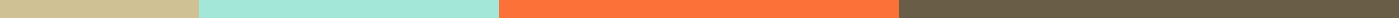 Town of Hallie - Town Board MeetingMonday, 7.10.23 @5:00 p.m.13034 30th AveChippewa Falls, WI 54729 AgendaCall to Order per Wis. Stats.19.84 and confirmation of the meeting notice.Roll callPublic CommentJune 12, 2023 Town Board Meeting Minutes - Discussion - ActionOld Business1297 County Highway P - Condition of Property - Discussion - ActionComprehensive Plan Update - WCWRPC’s Quote - Discussion - ActionReview Town Ordinances - DiscussionNew BusinessRequest from the Village of Lake Hallie to discuss the agreement with the Town of Hallie for road maintenance and police services and tying it to consumer price index (CPI) for payment. - Gary Spilde, Village President - Discussion - Action ATV/UTV Routes in the Town of Hallie - Discussion - ActionBloomer Broadband’s Request for ARPA fund payment - Discussion - ActionTown of Hallie Emergency Operation Plan (EOP) - DiscussionCorrespondencesChippewa County 2023 Recycling Grant Award Department Reports Fire District Clerk/TreasurerRoads - Approve vouchers and pay billsSet Next Meeting Date Possible Future Agenda Items10th Ave. Budget Planning and Strategy DiscussionEric Anderson, RPC - Benefits of the MPOFred Anderson - Chippewa County Highway Department - Road FundingTony Aquado - Rep. from Rural Insurance Agency updateTown Driveway Ordinance/County Policy - Zoning and HighwayLevy Limit Override resolutionHauler AgreementsCable Company AgreementsAdjourn